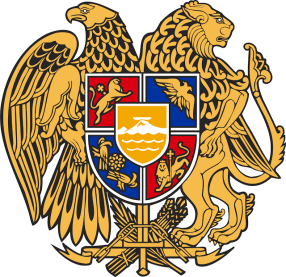 ՀԱՅԱՍՏԱՆԻ ՀԱՆՐԱՊԵՏՈՒԹՅԱՆԱԶԳԱՅԻՆ ԱՆՎՏԱՆԳՈՒԹՅԱՆ ԾԱՌԱՅՈՒԹՅԱՆ ՏՆՕՐԵՆՀ Ր Ա Մ Ա Ն« 13 » սեպտեմբերի 2023թ․                                                                              N 67- Լ ԵՐԵՎԱՆՀԱՅԱՍՏԱՆԻ ՀԱՆՐԱՊԵՏՈՒԹՅԱՆ ԱԶԳԱՅԻՆ ԱՆՎՏԱՆԳՈՒԹՅԱՆ ՄԱՐՄԻՆՆԵՐՈՒՄ ՆԵՐՔԻՆ ԵՎ ԱՐՏԱՔԻՆ ԱԶԴԱՐԱՐՄԱՆ ՀԱՂՈՐԴՈՒՄՆԵՐԻ ՀԱՇՎԱՌՄԱՆ, ՁևԱԿԵՐՊՄԱՆ ԵՎ ՎԱՐՈՒՅԹԻ ԱՊԱՀՈՎՄԱՆ ՀԱՄԱՐ ՊԱՏԱՍԽԱՆԱՏՈՒ (ԼԻԱԶՈՐՎԱԾ) ԱՆՁԱՆՑ ՆՇԱՆԱԿԵԼՈՒ ԵՎ ԱԶԴԱՐԱՐՄԱՆ ԳՈՐԾԸՆԹԱՑԻ ՀԵՏ ԿԱՊՎԱԾ ԱՌԱՆՁԻՆ ՀԱՐՑԵՐ ԿԱՆՈՆԱԿԱՐԳԵԼՈՒ ՄԱՍԻՆՀայաստանի Հանրապետության ազգային անվտանգության ծառայության համակարգում կոռուպցիոն բնույթի դեպքերի, շահերի բախման, վարքագծի կանոնների, անհամատեղելիության պահանջների, այլ սահմանափակումների և հայտարարագրման հետ կապված խախտումների, հանրային շահերին ուղղված այլ վնասի կամ դրա սպառնալիքի բացահայտման, կանխման և խափանման, ներքին և արտաքին ազդարարման հաղորդումների հաշվառման և ձևակերպման աշխատանքները պատշաճ իրականացնելու նպատակով, ինչպես նաև հիմք ընդունելով «Ազդարարման համակարգի մասին» օրենքը, Հայաստանի Հանրապետության կառավարության 2018 թվականի մարտի 15-ի N 272-Ն որոշումը և ղեկավարվելով Հայաստանի Հանրապետության վարչապետի 2018 թվականի հունիսի 28-ի N 860-Լ որոշմամբ հաստատված՝ Հայաստանի Հանրապետության ազգային անվտանգության ծառայության կանոնադրության 21-րդ կետի 15-րդ ենթակետով`ՀՐԱՄԱՅՈՒՄ ԵՄ`1. Հայաստանի Հանրապետության ազգային անվտանգության ծառայության (այսուհետ՝ ԱԱԾ) համակարգում ներքին ազդարարման նկատմամբ ընդհանուր վերահսկողություն իրականացնելու իրավասությունը վերապահել ԱԱԾ տնօրենին:2. ԱԱԾ համակարգում ներքին ազդարարման, իսկ ԱԱԾ կենտրոնական մարմիններում՝ նաև արտաքին ազդարարման հաղորդումների հաշվառումն ու ձևակերպումն իրականացնելու, ինչպես նաև վարույթները պատշաճ ապահովելու համար պատասխանատու (լիազորված) անձ նշանակել ԱԱԾ ներքին անվտանգության վարչության պետին:3. ԱԱԾ սահմանապահ զորքերում (այսուհետ նաև՝ ՍԶ) արտաքին ազդարարման հաղորդումների հաշվառումն ու ձևակերպումն իրականացնելու, ինչպես նաև վարույթը պատշաճ ապահովելու համար պատասխանատու (լիազորված) անձ նշանակել ՍԶ հրամանատարին:4. ԱԱԾ մարզային վարչություններում արտաքին ազդարարման հաղորդումների հաշվառումն ու ձևակերպումն իրականացնելու, ինչպես նաև վարույթը պատշաճ ապահովելու  համար պատասխանատու (լիազորված) անձինք են հանդիսանում ԱԱԾ համապատասխան մարզային վարչությունների պետերը:5. ԱԱԾ ՍԶ հրամանատարի, ԱԱԾ մարզային վարչությունների պետերի վերաբերյալ արտաքին ազդարարման հաղորդումները ներկայացվում (փոխանցվում) են ԱԱԾ ներքին անվտանգության վարչության պետին:6. ԱԱԾ ներքին անվտանգության վարչության պետին՝ ներքին ազդարարման դեպքում «Ազդարարման համակարգի մասին» օրենքի (այսուհետ` Օրենք) 6-րդ հոդվածի համաձայն՝1) ապահովել հաղորդման անհապաղ, բայց ոչ ուշ, քան մեկ աշխատանքային օրվա ընթացքում հաշվառումը.2) հիմքերի առկայության դեպքում հաղորդման հաշվառման պահից երեք աշխատանքային օրվա ընթացքում ապահովել վարույթի հարուցումը.3) ապահովել, որպեսզի վարույթ հարուցելու մասին ակտի, ինչպես նաև վարույթի հետ կապված այլ փաստաթղթերի մեջ չնշվեն ազդարարման փաստը և ազդարարի անձնական տվյալները.4) ապահովել հարուցված վարույթի և տեղեկությունների գաղտնիությունը.5) միջոցներ ձեռնարկել հաղորդման իսկությունն ստուգելու նպատակով.6) հաղորդման իսկությունն ստուգելիս հանցագործության առերևույթ հատկանիշներ հայտնաբերելու դեպքում (ըստ անհրաժեշտության, ԱԱԾ քննչական մարմնի աջակցությամբ) անհապաղ այդ մասին զեկուցել ԱԱԾ տնօրենին՝ Հայաստանի Հանրապետության դատախազություն հայտնելու նպատակով.7) Հայաստանի Հանրապետության կառավարության 2018 թվականի մարտի 15-ի «Ներքին և արտաքին ազդարարման դեպքում հաղորդումների հաշվառման և  ձևակերպման օրինակելի ձևը, ազդարարին տրվող պաշտպանության միջոցների իրականացման ընթացակարգը, ինչպես նաև պետական և տեղական ինքնակառավարման մարմիններում, դրանց ենթակա մարմիններում ազդարարման հաղորդումների վերաբերյալ վիճակագրության վարման կարգը սահմանելու մասին» N 272-Ն որոշման (այսուհետ՝ Որոշում) 2-րդ հավելվածով սահմանված ընթացակարգին համապատասխան ձեռնարկել անհրաժեշտ միջոցներ ազդարարներին վնասակար գործողություններից պաշտպանելու, ինչպես նաև վնասակար գործողությունների և դրանց հետևանքների վերացման նպատակով.8) ապահովել ազդարարի անձնական տվյալների չբացահայտումը, եթե օրենքով այլ բան նախատեսված չէ.9) ազդարարի պահանջով ապահովել վարույթի ընթացքի և ձեռնարկված միջոցների մասին տեղեկությունների տրամադրումը.10) հնարավորություն տալ ազդարարին ներկայացնելու պարզաբանումներ, փաստաթղթեր և դիմումներ.11) hարուցված վարույթի արդյունքում ընդունել համապատասխան ակտ և դրա ընդունման պահից եռօրյա ժամկետում ապահովել այդ մասին ազդարարի ծանուցումը.12) վարույթի ընթացքում, ազդարարի կողմից օրենքով նախատեսված կարգով հաղորդում ներկայացնելիս անբարեխիղճ գործելու հանգամանքը պարզելու դեպքում դադարեցնել ազդարարին պաշտպանության տրամադրումը և դրա մասին որոշման կայացման պահից եռօրյա ժամկետում ապահովել դրա մասին ազդարարի ծանուցումը.13) ազդարարի անբարեխիղճ գործողություններում հանցագործության հատկանիշներ պարունակվելու դեպքում, անհապաղ այդ մասին զեկուցել ԱԱԾ տնօրենին՝ Հայաստանի Հանրապետության դատախազություն հայտնելու համար:7. ԱԱԾ ներքին անվտանգության վարչության և մարզային վարչությունների պետերին, ՍԶ հրամանատարին՝ արտաքին ազդարարման դեպքում, Օրենքի 7-րդ հոդվածի համաձայն՝1) ապահովել հաղորդման անհապաղ, բայց ոչ ուշ, քան մեկ աշխատանքային օրվա ընթացքում հաշվառումը.2) հիմքերի առկայության դեպքում հաղորդման հաշվառման պահից երեք աշխատանքային օրվա ընթացքում ապահովել վարույթի հարուցումը.3) ապահովել, որպեսզի վարույթ հարուցելու մասին ակտի, ինչպես նաև վարույթի հետ կապված այլ փաստաթղթերի մեջ չնշվեն ազդարարման փաստը և ազդարարի անձնական տվյալները.4) ապահովել հարուցված վարույթի և տեղեկությունների գաղտնիությունը.5) միջոցներ ձեռնարկել հաղորդման իսկությունն ստուգելու նպատակով.6) հաղորդման իսկությունն ստուգելիս  հանցագործության առերևույթ հատկանիշներ հայտնաբերելու դեպքում (ըստ անհրաժեշտության՝ ԱԱԾ քննչական մարմնի աջակցությամբ) անհապաղ այդ մասին զեկուցել ԱԱԾ տնօրենին՝ Հայաստանի Հանրապետության դատախազություն հայտնելու համար.7) ապահովել ազդարարի անձնական տվյալների չբացահայտումը, եթե օրենքով այլ բան նախատեսված չէ.8) ազդարարի պահանջով ապահովել վարույթի ընթացքի և ձեռնարկված միջոցների մասին տեղեկությունների տրամադրումը.9) հնարավորություն տալ ազդարարին ներկայացնելու պարզաբանումներ, փաստաթղթեր և դիմումներ.10) Որոշման 2-րդ հավելվածով սահմանված ընթացակարգին համապատասխան ձեռնարկել անհրաժեշտ միջոցներ ազդարարներին վնասակար գործողություններից պաշտպանելու, ինչպես նաև վնասակար գործողությունների և դրանց հետևանքների վերացման նպատակով.11) hարուցված վարույթի արդյունքում ընդունել համապատասխան ակտ և դրա ընդունման պահից եռօրյա ժամկետում ապահովել այդ մասին ազդարարի ծանուցումը.12) վարույթի ընթացքում, ազդարարի կողմից օրենքով նախատեսված կարգով հաղորդում ներկայացնելիս անբարեխիղճ գործելու հանգամանքը պարզելու դեպքում դադարեցնել ազդարարին պաշտպանության տրամադրումը և դրա մասին որոշման կայացման պահից եռօրյա ժամկետում ապահովել դրա մասին ազդարարի ծանուցումը.13) ազդարարի անբարեխիղճ գործողություններում հանցագործության հատկանիշներ պարունակվելու դեպքում, անհապաղ այդ մասին զեկուցել ԱԱԾ տնօրենին՝ Հայաստանի Հանրապետության դատախազություն հայտնելու համար.14) ԱԱԾ իրավասության շրջանակից դուրս հաղորդում ստանալու դեպքում եռօրյա ժամկետում զեկուցել ԱԱԾ տնօրենին՝ համապատասխան իրավասու մարմին վերահասցեագրելու նպատակով՝ ապահովելով այդ մասին ազդարարի ծանուցումը.15) սույն կետի 14-րդ ենթակետով նախատեսված դեպքում ազդարարի կողմից իր անձնական տվյալները բացահայտելու վերաբերյալ համաձայնություն տրված չլինելու դեպքում՝ մինչև ԱԱԾ տնօրենին զեկուցելը, ստանալ ազդարարի նախնական համաձայնությունն իր անձնական տվյալները բացահայտելու վերաբերյալ, եթե օրենքով այլ բան նախատեսված չէ: Ազդարարի համաձայնության բացակայության դեպքում ԱԱԾ տնօրենին զեկուցել դրա մասին՝ հաղորդումը, առանց ազդարարի անձնական տվյալները բացահայտելու, իրավասու մարմին վերահասցեագրելու  համար:8. ԱԱԾ ներքին անվտանգության և մարզային վարչությունների պետերին, ՍԶ հրամանատարին՝ Օրենքի 6-րդ հոդվածի 6-րդ և 7-րդ հոդվածի 8-րդ մասերի համաձայն` ներքին և արտաքին ազդարարման հիման վրա հարուցված վարույթներն իրականացնել վարույթի հարուցման պահից 30 օրվա ընթացքում, հարուցված վարույթի արդյունքում ընդունել համապատասխան ակտ և այդ մասին ակտի ընդունման պահից եռօրյա ժամկետում ծանուցել ազդարարին:9. ԱԱԾ ներքին անվտանգության և մարզային վարչությունների պետերին, ՍԶ հրամանատարին՝1) ստացված ազդարարման հաղորդումները հաշվառել անհապաղ, բայց ոչ ուշ, քան մեկ աշխատանքային օրվա ընթացքում. 2) ստացված ազդարարման հաղորդումների հաշվառումներն իրականացնել անձամբ՝ Որոշման 1-ին հավելվածով սահմանված` ազդարարման հաղորդումների գրանցամատյաններում (ձև 1-ը՝ ներքին ազդարարաման, իսկ ձև 2-ը՝ արտաքին ազդարարման հաղորդումների համար).3) ստացված ազդարարման հաղորդումների հաշվառումներն իրականացնել թղթային եղանակով՝ հաշվի առնելով ԱԱԾ գործառութային առանձնահատկությունները.4) գրանցամատյանում հաշվառել նաև այն հաղորդումները, որոնցով ԱԱԾ չի հանդիսանում իրավասու մարմին և որոնք սույն հրամանի 7-րդ կետի 14-րդ ենթակետին համապատասխան վերահասցեագրվելու են համապատասխան այլ իրավասու մարմին.5) համարակալել, ստորագրել և կնքել գրանցամատյանի բոլոր էջերը.6) հաղորդումների հաշվառման նպատակով կազմել և վարել առանձին գործ՝ դրանում պահելով հաղորդմանը վերաբերող բոլոր փաստաթղթերը, իսկ դրանց բնօրինակներն օրենքով սահմանված կարգով այլ անձի կամ մարմնի փոխանցելու դեպքերում՝ բնօրինակների պատճենները։10. ԱԱԾ ներքին անվտանգության և մարզային վարչությունների պետերին, ՍԶ հրամանատարին՝ իրենց վերապահված լիազորությունների շրջանակներում ներքին և արտաքին ազդարարման դեպքում հաղորդումներն ստանալիս, հաշվառելիս, ձևակերպելիս, ազդարարմանն ընթացք տալիս, ինչպես նաև ազդարարին տրվող պաշտպանության միջոցներ իրականացնելիս ղեկավարվել Օրենքով, Որոշմամբ և սույն հրամանով:11. ԱԱԾ կենտրոնական մարմինների, մարզային վարչությունների, սահմանապահ զորքերի և դրանց կառուցվածքային ստորաբաժանումների ղեկավարներին` 1) ապահովել ենթակա անձնակազմին Օրենքի, Որոշման և սույն հրամանի իրազեկումը.2) ներքին ազդարարման հաղորդում ստանալիս, իսկ ԱԱԾ կենտրոնական մարմինների դեպքում՝ նաև արտաքին ազդարարման հաղորդում ստանալիս, այն անհապաղ, վերադասության կարգով, փոխանցել ԱԱԾ ներքին անվտանգության վարչության պետին:12. ԱԱԾ մարզային վարչությունների պետերին և ՍԶ հրամանատարին` 1) ԱԱԾ կենտրոնական մարմինների և դրանց տարածքային ստորաբաժանումների աշխատակիցների վերաբերյալ արտաքին ազդարարման հաղորդումներ ստանալու դեպքում՝ դրանք անհապաղ փոխանցել ԱԱԾ ներքին անվտանգության վարչության պետին. 2) յուրաքանչյուր եռամսյակի ավարտից հետո՝ մինչև հաջորդ ամսվա 5-րդ աշխատանքային օրը, ԱԱԾ ներքին անվտանգության վարչության պետին գրավոր տեղեկացնել ազդարարման հաղորդումների և դրանց հիման վրա հարուցված վարույթների քանակի, այդ կապակցությամբ ձեռնարկված միջոցների, արդյունքների, Օրենքի, Որոշման և ոլորտը կարգավորող մյուս իրավական ակտերի շրջանակներում իրականացված միջոցառումների մասին: 13. ԱԱԾ ներքին անվտանգության վարչության պետին՝ 1) յուրաքանչյուր եռամսյակի ավարտից հետո՝ մինչև հաջորդող ամսվա 10-րդ աշխատանքային օրը, ամփոփել և ընդհանրացնել ԱԱԾ մարզային վարչությունների պետերից և ՍԶ հրամանատարից ստացված տեղեկությունները և դրանք, ինչպես նաև ԱԱԾ ներքին անվտանգության վարչությունում ստացված ազդարարման հաղորդումների, հարուցված վարույթների քանակի, այդ կապակցությամբ ձեռնարկված միջոցների, արդյունքների, Օրենքի, Որոշման և ոլորտը կարգավորող մյուս իրավական ակտերի շրջանակներում իրականացված միջոցառումների վերաբերյալ գրավոր զեկուցել ԱԱԾ տնօրենին:2) վարել ազդարարման բոլոր հաղորդումների վերաբերյալ վիճակագրությունն էլեկտրոնային եղանակով՝ Որոշման 3-րդ հավելվածով սահմանված կարգով. 3) ամփոփել տարեկան վիճակագրական հաշվետվությունները ոչ ուշ, քան մինչև հաջորդ տարվա մարտի 1-ը՝ Որոշման 3-րդ հավելվածով սահմանված ձևին համապատասխան. 4) մինչև յուրաքանչյուր տարվա մարտի 10-ը Մարդու իրավունքների պաշտպանին ուղարկել ամփոփված տարեկան վիճակագրությունը.5) մինչև յուրաքանչյուր տարվա մարտի 15-ը ԱԱԾ տնօրենի աշխատակազմ ներկայացնել ամփոփված տարեկան վիճակագրությունը, ինչպես նաև նախորդող տարվա վիճակագրական հաշվետվության հետ համեմատական վերլուծությունը՝ ԱԱԾ պաշտոնական ինտերնետային կայքում տեղադրելու համար:14. ԱԱԾ տնօրենի աշխատակազմի ղեկավարին՝ 1) ապահովել սույն հրամանով նախատեսված պատասխանատու (լիազորված) պաշտոնատար անձանց տվյալների հրապարակումը ԱԱԾ պաշտոնական ինտերնետային կայքում և փոփոխությունների դեպքում դրանց թարմացումը. 2) մինչև յուրաքանչյուր տարվա ապրիլի 1-ն ապահովել ԱԱԾ ներքին անվտանգության վարչությունից ստացված տարեկան վիճակագրական հաշվետվությունների հրապարակումը ԱԱԾ պաշտոնական ինտերնետային կայքում:15․ Հրամանը ծանոթացնել ԱԱԾ տնօրենի տեղակալներին, կենտրոնական մարմինների, սահմանապահ զորքերի և մարզային վարչությունների ամբողջ անձնակազմին:ԳԵՆԵՐԱԼ-ՄԱՅՈՐ								 Ա.ԱԲԱԶՅԱՆ